Huiswerkbeleid De Groene OaseHet maken van huiswerk zien we als een leerproces. Leren gebeurt met vallen en opstaan. Het is een zinvolle bezigheid, die vraagt om inspanning en doorzettingsvermogen. Wij willen kinderen stimuleren om niet te werken voor een beloning, maar om iets te leren. Capaciteiten kunnen groeien. Wij gaan er van uit, dat kinderen het maken van huiswerk steeds beter zullen gaan beheersen. Onder huiswerk verstaan we alle opdrachten die leerkrachten aan de kinderen opdragen en waarvoor zij verantwoordelijkheid dragen om deze thuis af te ronden.Uit onderzoek blijkt dat vooral huiswerk bij oudere kinderen effectief is.Het doel van het huiswerk kan zijn:- Kinderen zich te laten ontwikkelen op een onderwijsinhoudelijk doel. - Kinderen leren verantwoordelijkheid te dragen.- Kinderen leren plannen.- Kinderen voorbereiden op het Voortgezet OnderwijsWe onderscheiden huiswerk dat wordt opgegeven op individueel niveau en huiswerk dat op klassikaal niveau wordt opgegeven.Huiswerk dat wordt meegegeven op individueel niveau heeft als doel om kinderen extra in te laten oefenen of juist extra uitdaging te bieden. Huiswerk op klassikaal niveau richt zich voornamelijk op onthouden (zie afbeelding).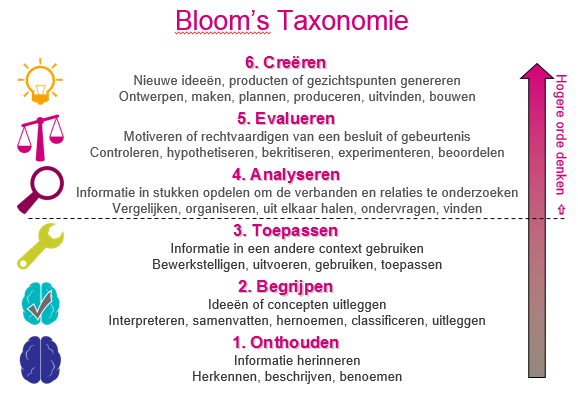 De hogere vormen van leren worden in de klas begeleid. Toetsing kan plaatsvinden op alle niveaus waarbij datgene dat in de klas en thuis is geleerd samenkomt.Huiswerk ligt op het snijvlak van school en thuis. Het is een onderwerp met een duidelijke link naar ouderbetrokkenheid.Wat wordt van u, als ouder, in dit leerproces verwacht?Kinderen vinden het fijn, als u belangstelling toont voor wat zij doen. Het huiswerk wordt ruim op tijd opgegeven. Het is handig om op een vaste tijd in de week te controleren of er iets nieuws in de agenda staat. Als er problemen zijn met het invullen van de agenda, wil de leerkracht daarbij helpen. U kunt ook letten op papieren, die in de tas zitten. Bij het plannen van het huiswerk kunt u samen met het kind afspraken maken over een goed tijdstip; denkt u aan sporttijden en ontspanning? het favoriete tv-uurtje, etenstijd, vrij van tafeldekken?? Begin in elk geval op tijd! Zorg voor een rustige omgeving. Laat merken, dat leren waardevol is. Geef hulp, als er om gevraagd wordt. Vaak is dat pas bij het overhoren. Een goede reactie op het behaalde cijfer is heel belangrijk! Bij een goed resultaat kijkt u samen met het kind naar hoe het heeft gewerkt. Probeer of de werkwijze de volgende keer weer een goed resultaat oplevert. Was de toets niet goed gemaakt, dan is het slim om de werkwijze nog eens te bekijken en eventueel aan te passen. Werk wel toe naar steeds minder begeleiding vanuit uw kant. Kinderen willen graag autonoom zijn (beheersing van zijn/haar eigen leerproces). Teveel sturing of druk levert vaak opstandigheid op. Het is goed om daar rekening mee te houden.Kinderen willen zich graag competent voelen (weten wat er moet gebeuren). Als kinderen denken dat zij het niet zullen kunnen, of niet weten hoe ze moeten starten, is dat demotiverend.Kinderen willen zich verbonden voelen met hun ouders (aandacht, hulp). Als kinderen het idee hebben dat hun ouders blij zijn met hun inspanningen en aandacht en interesse hebben voor het huiswerk, dan stimuleert dat hen om hier mee verder te gaan.Dus: Reageer niet autoritair; zet geen druk; geen straf/waardering bij het resultaat, maar kijk vooral naar het leerproces.Voor alles geldt: oefen liever 6x 10 minuten per week, dan 2x 30 minuten.Regelmatig zal uw kind aangeven dat het “alles” al weet. Dat mag, maar richt de aandacht op wat je niet weet.Wanneer u denkt dat uw kind meer uitdaging nodig heeft in het huiswerk, denkt u dan ook eens “out-of-the-box”. Het leren bespelen van een muziekinstrument of een andere hobby of sport kunnen ook een vorm van uitdaging.Als uw kind een keer een lager resultaat behaalt, is dat echt niet erg. Het gaat vooral om het leerproces, daar hoort ook bij dat het een keer misgaat!School afspraken:-Er wordt geen huiswerk opgegeven op de dag na een vakantie en het weekend van Pasen, Hemelvaart en Pinksteren. -Niet gemaakt huiswerk wordt, zoveel mogelijk, dezelfde dag na schooltijd ingehaald.-Toetsen mogen worden ingehaald, maar worden niet herkanst.Opbouw huiswerk:Unit 3/4In groep 3 leren kinderen lezen. Het is belangrijk dat kinderen elke dag 10 minuten thuis oefenen, ook in de schoolvakanties. Dit helpt om het leesproces te bevorderen. Ook krijgen de kinderen de eerste weken letters mee naar huis om thuis te oefenen. Tijdens de informatieavond in groep 3 wordt dit uitgebreid toegelicht.In groep 4 wordt geadviseerd nog steeds dagelijks thuis te lezen. Ook komt er een woordenlijst mee naar huis op spelling te oefenen. Bij rekenen starten we met de tafels. Het is belangrijk dat kinderen deze tafels ook thuis regelmatig oefenen zodat ze goed geautomatiseerd worden.Unit 5/6In unit 5/6 wordt van vakantie tot vakantie gewerkt met een huiswerkboekje. Naast lezen, spelling, het oefenen van tafels/ automatiseren van sommen, komt er ook verplicht maakwerk bij. Kinderen werken thuis aan redactiesommen, begrijpend lezen en het maken van spellingwerk. In unit 5/6 krijgen de kinderen toetsen voor Faqta (aardrijkskunde, biologie, geschiedenis) en topografie.Kinderen leren presenteren door middel van een boekendoospresentatie. Voor leerlingen met een dyslexie verklaring zijn aparte afspraken over het huiswerk spelling, Engels en de zaakvakken.Unit 7/8In unit 7/8 wordt ook gewerkt met een huiswerkboekje. De kinderen krijgen in dezelfde vakken huiswerk als in unit 5/6. Hier komt werkwoordspelling, redactiesommen en woordenschat bij. Ook kan de hoeveelheid soms wat meer zijn dan in unit 5/6. In groep 7 vindt het theoretisch verkeersexamen plaats. Hier wordt voor geoefend op school, maar het kan ook nodig zijn dat kinderen hier thuis voor leren. Voor leerlingen met een dyslexie verklaring zijn aparte afspraken over het huiswerk spelling, Engels en de zaakvakken. Ook in unit 7/8 wordt gewerkt aan het leren presenteren door het maken van een werkstuk en het geven van een presentatie. Voorbeelden van incidenteel huiswerk:BOUW-programma voorbereidend en remediërend lezenRekensprint remediërend rekenen